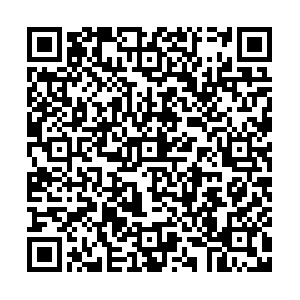 Harjoittele kappaleen sanat Quizletissa.Laita substantiivit genetiivimuotoon:Это машина____________________(папа).У меня с собой телефон____________________(сестра).У Саши нет_____________________(учебник).Завтра у нас не будет_________________(урок).Желаю тебе весёлого_________________(отдых).У меня много________________(конфеты).Сколько у тебя________________(друзья).У Лены несколько_______________(карандаш).У бабушки нет__________________(компьютер). Этот праздник 1-го_________________(сентябрь).Kirjoita lausekkeen genetiivimuoto:хороший учебникдобрый человексинее морекрасивая рубашкабольшая книгановая сумкабелый снегKirjoita этот –pronominin oikea muoto:________________комната очень светлая.________________суп очень вкусный.________________радио очень популярное.У меня нет______________книги.Он купит________________машину.___________мальчику семь лет. Она говорила об_____________фильме.Käytä тот –pronomini ja kerro kuvasta. 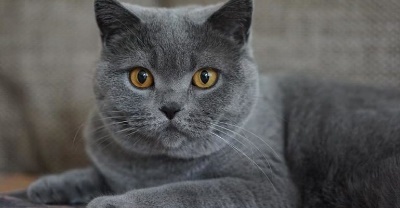 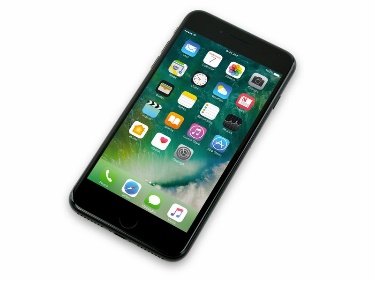 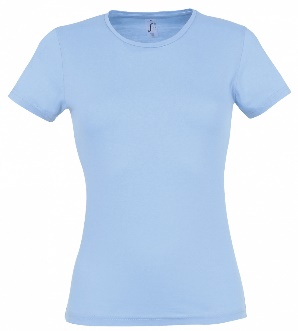 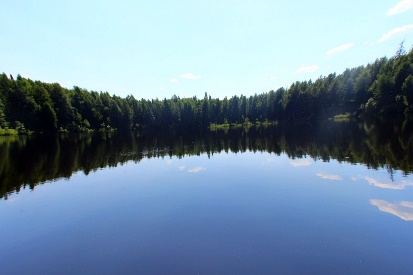 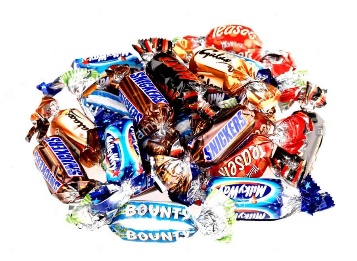 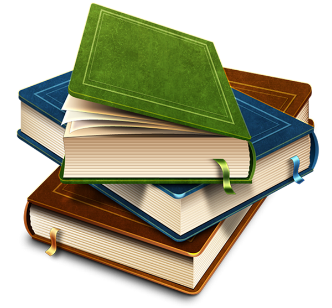 